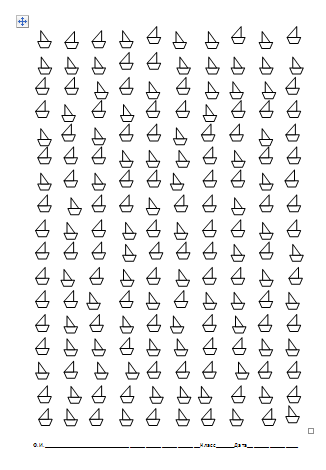 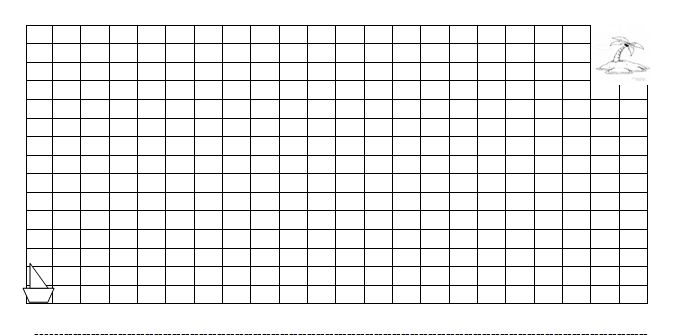 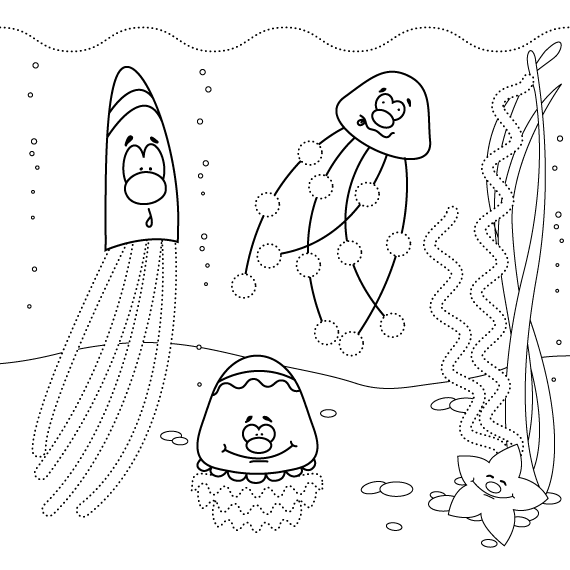 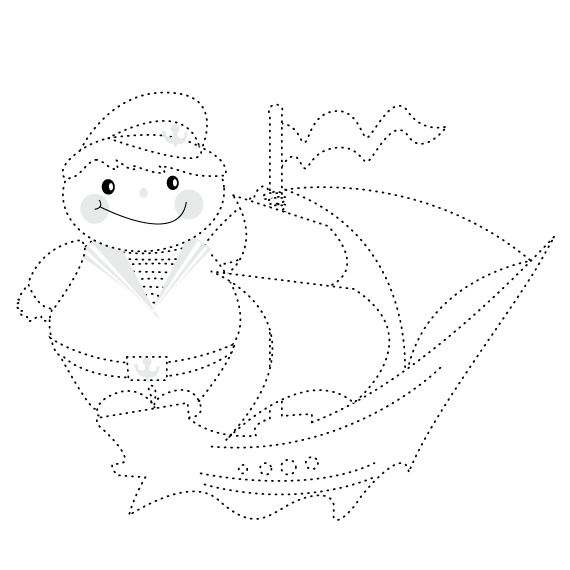 МБОУ Обливская СОШ № 1Рабочий лист к занятию"Профессия моряк"Ф.И._________________________________Класс________ Дата____________________